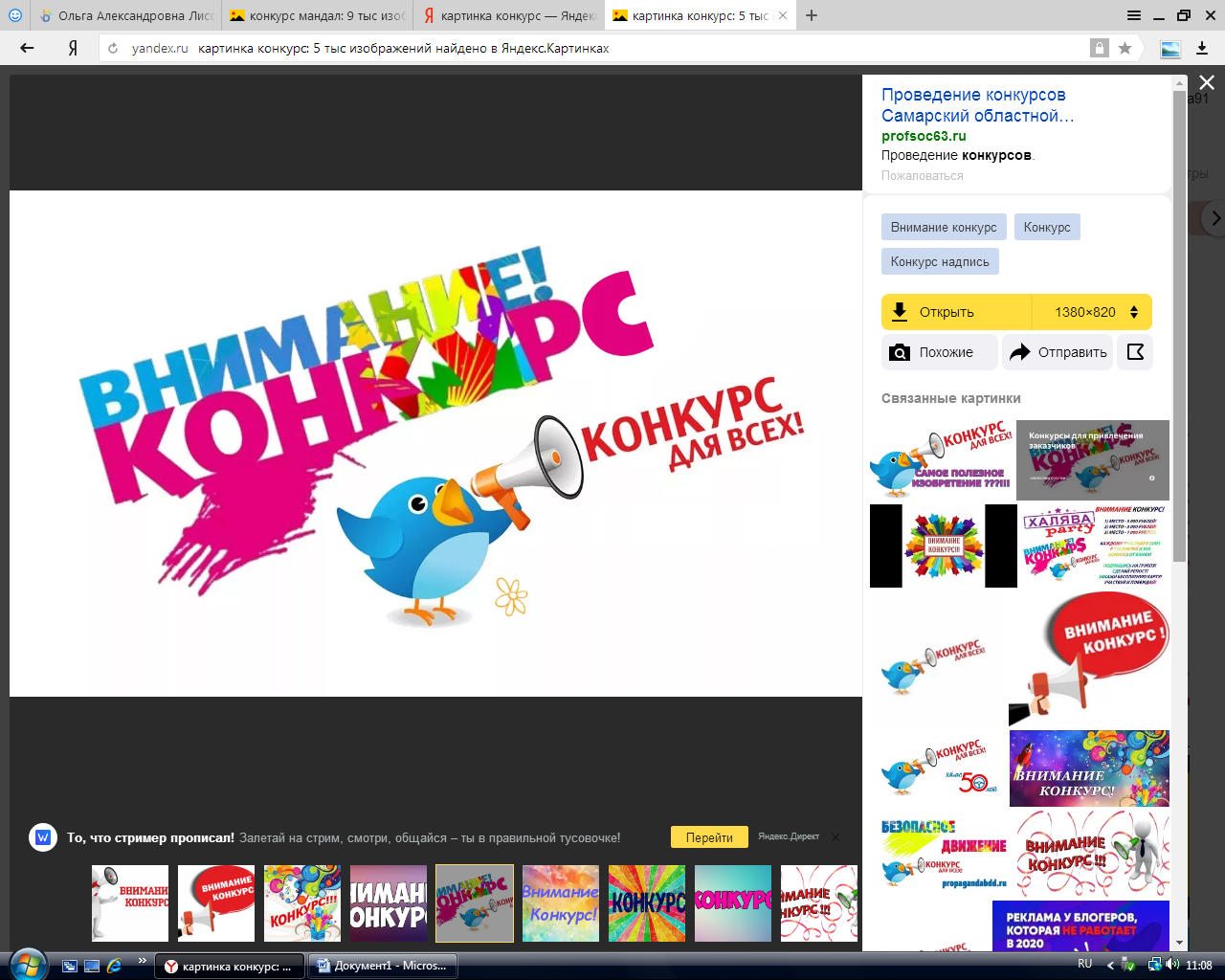 	Уважаемые студенты, Предлагаем Вам принять участие в арт-терапевтическом  конкурсе «Мандала личности» с 30.10.2020г по 13.11.2020г.Все мы в детстве любили рисовать и находили в этом занятии удовольствие. Мандалотерапия будет полезна для: очистки своего физического и психического пространства, способствует восстановлению спокойствия и гармонии в душе, раскрытия способностей, постановки целей и реализации желаний. Для участия в конкурсе Вам нужно пройти по ссылке https://yadi.sk/d/yJjZV_m5q2Y4pA?w=1 , распечатайте для себя одну или несколько мандал и из них выберать интуитивно ту, которая более всего откликается вам на данный момент или вы можете нарисовать свою мандалу сами. После этого интуитивно выберите цвет и место, с которого хотелось бы начинать раскрашивать мандалу.В раскрашивании рекомендуется использовать карандаши, или тонкую пастель, чтобы вы как можно полнее прочувствовали формы, которые заполняете цветом. 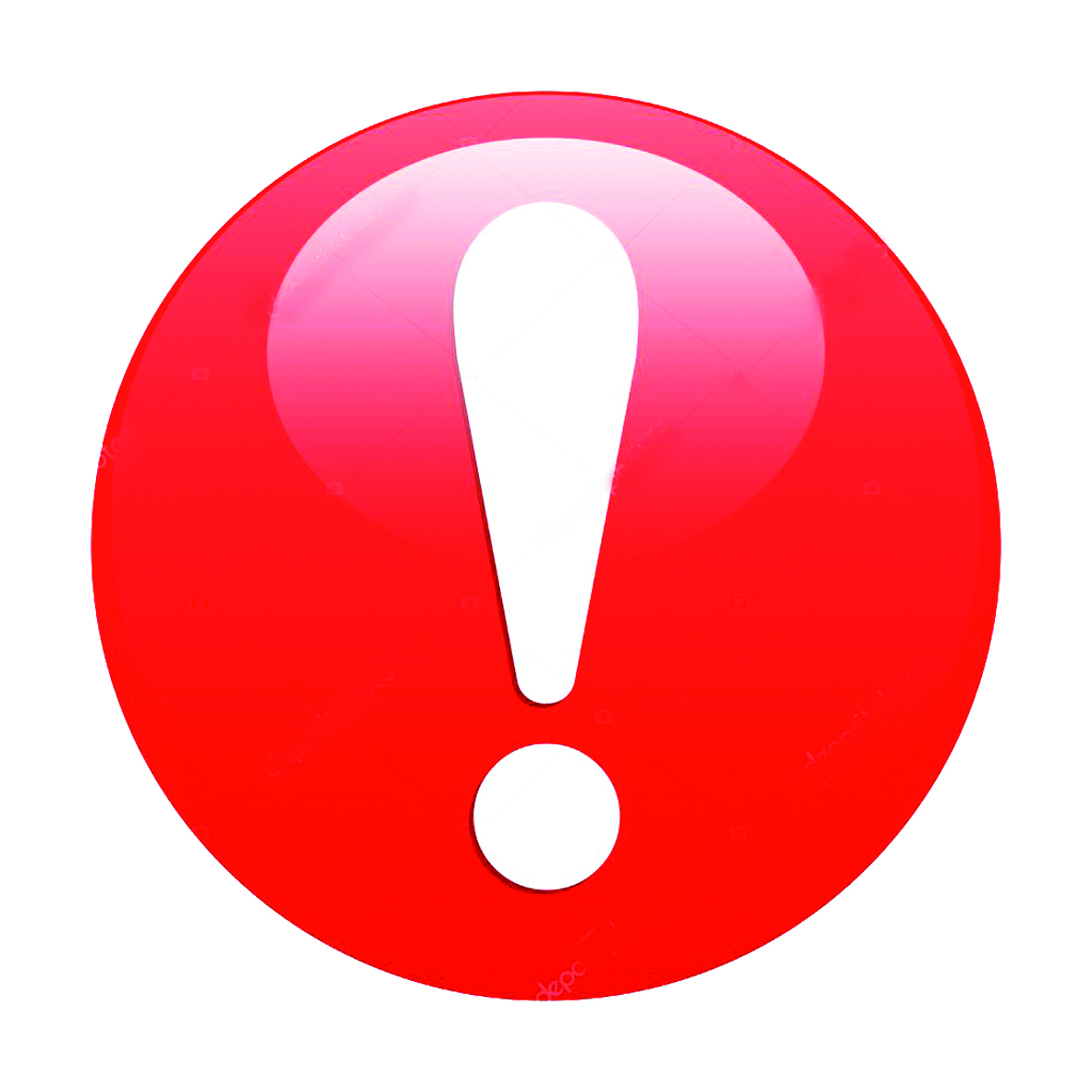 Во время заполнения мандалы Вы должны чувствовать изменение состояния на более гармоничное, спокойное, целостное. Если такое состояние не достигается, то отложите эту мандалу, но через какое-то время вернитесь к ней и докрасьте.Полученные результаты необходимо сфотографировать и отправить на WhatsApp 89243184267 или 89241015404, также можно отправить фото на e-mail: ocechka91@yandex.ru или anna.razmahnina@mail.ru .По итогам конкурса будут определены 3 призовых места. Работы будут оцениваться путем голосования в Instagram:  kgb_pou_klpt . 